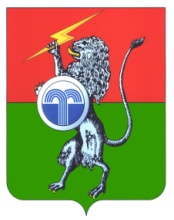 Об утверждении Административного регламента предоставления муниципальной услуги «Выдача разрешений на право вырубки зеленых насаждений» на территории муниципального образования Юго-Восточное Суворовского района Тульской областиВ целях реализации Федерального закона от 27.07.2010 № 210-ФЗ «Об организации предоставления государственных и муниципальных услуг», в соответствии с Федеральным законом от 06.10.2003 № 131-ФЗ «Об общих принципах организации местного самоуправления в Российской Федерации», на основании Устава муниципального образования Юго-Восточное Суворовского района, администрация муниципального образования Юго-Восточное Суворовского района ПОСТАНОВЛЯЕТ:Утвердить Административный регламент предоставления муниципальной услуги «Выдача разрешений на право вырубки зеленых насаждений» на территории муниципального образования Юго-Восточное Суворовского района Тульской области.Настоящее постановление опубликовать в газете «Вестник» администрации МО Суворовского района и разместить на сайте МО Юго-Восточное Суворовского района по адресу (https://yugovostochnoe.tulobl.ru).Постановление вступает в силу со дня его официального опубликования.Приложение к постановлению главы администрации муниципального образования Юго-Восточное Суворовского района от 11.04.2022 г. № 25АДМИНИСТРАТИВНЫЙ РЕГЛАМЕНТпо предоставлению муниципальной услуги «Выдача разрешений на право вырубки зеленых насаждений» на территории муниципального образования Юго-Восточное Суворовского района Тульской области1. Общие положенияПредмет регулирования административного регламента1. Административный регламент предоставления муниципальной услуги «Выдача разрешений на право вырубки зеленых насаждений (далее – административный регламент, муниципальная услуга соответственно) определяет стандарт предоставления муниципальной услуги и устанавливает сроки и последовательность действий (административных процедур) при рассмотрении заявлений по подготовке и выдаче разрешения на снос, обрезку, пересадку и посадку зеленых насаждений (далее – заявления). Круг заявителей2. Заявителями являются физические лица, юридические лица, индивидуальные предприниматели, независимо от права пользования земельным участком, за исключением территорий с лесными насаждениями (далее – заявитель).3. От имени физических лиц и индивидуальных предпринимателей заявления могут подавать их представители, действующие на основании документа, подтверждающего полномочия в соответствии с законодательством Российской Федерации.От имени юридических лиц заявления могут подавать лица, действующие в соответствии с законом (иными правовыми актами) и учредительными документами без доверенности, представители, действующие на основании документа, подтверждающего полномочия в соответствии с законодательством Российской Федерации.Требования к порядку информирования о предоставлении муниципальной услуги4. Информация о порядке предоставления муниципальной услуги предоставляется непосредственно в помещении администрации муниципального образования Юго-Восточное Суворовского района, а также с использованием средств телефонной связи, электронного информирования, посредством размещения в информационно-телекоммуникационных сетях общего пользования, в том числе на официальном сайте (https://yugovostochnoe.tulobl.ru) в информационно-телекоммуникационной сети «Интернет» (далее - официальный сайт (https://yugovostochnoe.tulobl.ru), на Едином портале государственных и муниципальных услуг (функций) (далее - Единый портал).5. Информация о месте нахождения и графике работы администрации муниципального образования Юго-Восточное Суворовского района , справочные телефоны, адреса официального сайта, а также электронной почты и формы обратной связи размещены на официальном сайте (https://yugovostochnoe.tulobl.ru), на Едином портале, Портале государственных и муниципальных услуг (функций) Тульской области (далее - Региональный портал), в федеральной государственной информационной системе «Федеральный реестр государственных и муниципальных услуг (функций)» (далее - Федеральный реестр)».Информацию по вопросам предоставления государственной услуги можно получить, обратившись в администрации муниципального образования Юго-Восточное Суворовского района:по почте;по электронной почте;посредством факсимильной связи;по телефону;при личном обращении.Заявителям предоставляется следующая информация:о месте нахождения, почтовом адресе администрации муниципального образования Юго-Восточное Суворовского района, номерах телефонов должностных лиц администрации муниципального образования Юго-Восточное Суворовского района, ответственных за предоставление муниципальной услуги, графике работы администрации муниципального образования Юго-Восточное Суворовского района;о перечне необходимых для предоставления муниципальной услуги документов, требуемых от заявителей, способах их получения заявителями, порядке их представления;об административных процедурах предоставления муниципальной услуги;о нормативных правовых актах, устанавливающих требования к предоставлению муниципальной услуги (наименование, номер, дата принятия);о порядке обжалования действий (бездействия) должностного лица администрации муниципального образования Юго-Восточное Суворовского района, а также принимаемого им решения в процессе предоставления муниципальной услуги;об адресах официальных сайтов администрации муниципального образования Юго-Восточное Суворовского района, адресе электронной почты администрации муниципального образования Юго-Восточное Суворовского района.6. Указанная информация, а также текст настоящего Административного регламента размещаются:на официальном сайте (https://yugovostochnoe.tulobl.ru);на информационных стендах в администрации муниципального образования Юго-Восточное Суворовского района.Информация по вопросам предоставления муниципальной услуги предоставляется бесплатно.7. Основными требованиями к порядку информирования о предоставлении муниципальной услуги являются:достоверность предоставляемой информации;четкость в изложении информации;полнота информирования.При ответах на обращения специалисты администрации муниципального образования Юго-Восточное Суворовского района сектора ЖКХ подробно и в вежливой форме информируют обратившихся по интересующим вопросам. При этом ответ на телефонный звонок должен содержать информацию о наименовании органа, в который позвонил заявитель, фамилии, имени, отчестве (при наличии) и должности специалиста, принявшего телефонный звонок. При невозможности специалиста, принявшего звонок, самостоятельно ответить на поставленные вопросы телефонный звонок должен быть переадресован (переведен) на другого специалиста или же обратившемуся должен быть сообщен телефонный номер, по которому можно получить необходимую информацию.Консультацию при устном обращении специалист сектора ЖКХ осуществляет не более 15 минут.Специалист, осуществляющий устную консультацию, может предложить заявителю обратиться за необходимой информацией в письменном виде либо назначить другое удобное время в случае, если:для ответа требуется более продолжительное время;заявитель обратился за консультацией во время приема документов от другого заявителя, и специалист сектора ЖКХ не имеет возможности отказать консультацию в полном объеме. В данной ситуации необходимо в вежливой (корректной) форме сообщить об этом заявителю.8. Время ожидания в очереди для получения от специалиста сектора ЖКХ информации по вопросам предоставления государственной услуги не должно превышать 15 минут.Ответы на письменные обращения по вопросам предоставления муниципальной услуги даются в срок, не превышающий 30 календарных дней со дня поступления письменного обращения.9. С момента приема заявления о предоставлении муниципальной услуги заявитель имеет право на получение информации о ходе предоставления муниципальной услуги. 2. Стандарт предоставления муниципальной услугиНаименование муниципальной услуги10. В соответствии с настоящим административным регламентом предоставляется государственная услуга «Выдача разрешений на право вырубки зеленых насаждений».Наименование органа, предоставляющего государственную услугу11. Муниципальную услугу предоставляет администрация муниципального образования Юго-Восточное Суворовского района.Описание результата предоставления муниципальной услуги12. Результатом предоставления муниципальной услуги является: 1) выдача разрешения на право вырубки зеленых насаждений (приложение № 4 к настоящему административному регламенту); 2) выдача решения об отказе в предоставлении разрешения на право вырубки зеленых насаждений с указанием причин отказа (приложение № 5 к настоящему административному регламенту).13. При подаче заявления на ЕПГУ, результат предоставления муниципальной услуги независимо от принятого решения направляется заявителю в форме электронного образа документа, подписанного усиленной квалифицированной электронной подписью уполномоченного должностного лица, в Личный кабинет на ЕПГУ или подписывается лицом ответственным за предоставление услуги органе - в форме распечатанного экземпляра электронного документа на бумажном носителе, в случае если заявитель указал на ЕПГУ способ получения результата предоставления муниципальной услуги на бумажном носителе.14. Вместе с результатом предоставления муниципальной услуги заявителю в личный кабинет на ЕПГУ направляется уведомление о возможности получения результата предоставления муниципальной услуги на бумажном носителе в Администрации Срок предоставления муниципальной услуги, в том числес учетом необходимости обращения в организации, участвующиев предоставлении муниципальной услуги, срок выдачи(направления) документов, являющихся результатомпредоставления муниципальной услуги16. Срок предоставления муниципальной услуги составляет 17 рабочих дней со дня регистрации заявления о предоставлении муниципальной услуги.Нормативные правовые акты, регулирующие предоставление муниципальной услуги17. Предоставление муниципальной услуги осуществляется в соответствии со следующими нормативными правовыми актами: Конституцией Российской Федерации; Федеральным законом от 6 октября 2003 года № 131-ФЗ «Об общих принципах организации местного самоуправления в Российской Федерации; Федеральным законом от 1 февраля 2002 года № 7 - ФЗ «Об охране окружающей среды»;Федеральным законом от 27 июля 2010 годя № 210 - ФЗ «Об организации предоставления государственных и муниципальных услуг»;Федеральным законом от 27 июля 2006 годя № 149-ФЗ «Об информации, информационных технологиях и о защите информации»;Федеральным законом от 6 апреля 2011 г. № 63-ФЗ «Об электронной подписи условий признания действительности, усиленной квалифицированной электронной подписи»; Уставом муниципального образования Юго-Восточное Суворовского района. Правилами благоустройства территории муниципального образования Юго-Восточное Суворовского района, утвержденными Решением Собрания депутатов муниципального образования Юго-Восточное Суворовского района от 29.10.2020 №27-108 «Об утверждении Правил благоустройства, обеспечения чистоты и порядка на территории муниципального образования Юго-Восточное Суворовского района».Перечень нормативных правовых актов, регулирующих предоставление муниципальной услуги, размещен в информационно-телекоммуникационной сети «Интернет» на официальном сайте(https://yugovostochnoe.tulobl.ru);, на Едином портале, Региональном портале.Администрация муниципального образования Юго-Восточное Суворовского района обеспечивает размещение и актуализацию перечня нормативных правовых актов, регулирующих предоставление муниципальной услуги, на официальном сайте(https://yugovostochnoe.tulobl.ru).Исчерпывающий перечень документов, необходимых в соответствии с нормативными правовыми актами для предоставления муниципальной услуги и услуг, которые являются необходимыми и обязательными для предоставления муниципальной услуги, подлежащих представлению заявителем, в том числе в электронной форме, порядок их представления18. Исчерпывающий перечень документов, необходимых для предоставления муниципальной услуги, которые заявитель представляет самостоятельно:1) заявление о предоставлении муниципальной услуги;2) документ, подтверждающий полномочия представителя заявителя (в случае обращения за получением муниципальной услуги представителя заявителя); 3) дендроплан; 4) перечетная ведомость зеленых насаждений, подлежащих вырубке; 5) акт, содержащий перечень дефектов коммуникаций, утвержденный уполномоченным лицом (в случае обращения за получением разрешения на вырубку зеленых насаждений, в целях капитального или текущего ремонта сетей инженерно-технического обеспечения, в том числе линейных объектов); 6) заключение о нарушении естественного освещения (в случае обращения за получением разрешения на вырубку зеленых насаждений в целях восстановления светового режима в помещениях, затеняемых деревьями); 7) заключение о нарушении строительных, санитарных и иных норм и правил, вызванных произрастанием зеленых насаждений (в случае обращения за получением разрешения на вырубку зеленых насаждений в целях устранения нарушения строительных, санитарных и иных норм и правил, вызванных произрастанием зеленых насаждений); 8) задание на выполнение инженерных изысканий (в случае обращения за получением разрешения на вырубку зеленых насаждений в целях проведения инженерно-геологических изысканий); 9) схема движения транспорта и пешеходов (в случае обращения за получением разрешения на вырубку зеленых насаждений, проводимой на проезжей части).19. Заявление и прилагаемые документы, указанные в пункте 18 настоящего Административного регламента, направляются (подаются) в администрацию муниципального образования Юго-Восточное Суворовского района следующими способами:при посещении администрации муниципального образования Юго-Восточное Суворовского района;почтовым отправлением;посредством Единого портала.Исчерпывающий перечень документов, необходимых в соответствии с нормативными правовыми актами для предоставления государственной услуги, которые находятся в распоряжении государственных органов, органов местного самоуправления Тульской области и иных организаций и которые заявитель вправе представить, а также способы их получения заявителями, в том числе в электронной форме, порядок их представления 20. Документы, которые находятся в распоряжении государственных органов, органов местного самоуправления и иных органов, участвующих в предоставлении муниципальных услуг: 1) сведения из Единого государственного реестра юридических лиц, в случае подачи заявления юридическим лицом; 2) сведения из Единого государственного реестра индивидуальных предпринимателей, в случае подачи заявления индивидуальным предпринимателем; 3) сведения из Единого государственного реестра недвижимости; 4) разрешение на строительство объекта капитального строительства; 5) предписание надзорного органа; 6) разрешение на размещение объекта; 7) разрешение на право проведения земляных работ. 21. Заявитель вправе представить указанные документы и информацию по собственной инициативе. Непредставление заявителем указанных документов не является основанием для отказа в предоставлении муниципальной услуги.Документы, указанные в подпунктах 1,2 заявитель самостоятельно может получить в ТОРМ Межрайонной ИФНС России № 5 по Тульской области;Документы, указанные в подпунктах 3 заявитель самостоятельно может получить в Межмуниципальный отдел по Арсеньевскому, Белевскому, Одоевскому, Суворовскому районам и Славному управления Росреестра по Тульской области;Документы, указанные в подпунктах 4 заявитель самостоятельно может получить в Отделе архитектуры, градостроительства и жилищных вопросов администрации муниципального образования Суворовский район; Документы, указанные в подпунктах 5 заявитель самостоятельно может получить в Отдел надзорной деятельности и профилактической работы по Суворовскому и Дубенскому районам управления надзорной деятельности и профилактической работы Главного управления МЧС России по Тульской области; Документы, указанные в подпунктах 6 заявитель самостоятельно может получить в комитете земельных и имущественных отношений администрации муниципального образования Суворовский район;Документы, указанные в подпунктах 7 заявитель самостоятельно может получить в администрации муниципального образования Юго-Восточное Суворовского района.22. Запрещается требовать от заявителя:представления документов и информации или осуществления действий, представление или осуществление которых не предусмотрено нормативными правовыми актами, регулирующими отношения, возникающие в связи с предоставлением муниципальной услуги;представления документов и информации, в том числе подтверждающих внесение заявителем платы за предоставление муниципальной услуги, которые находятся в распоряжении администрации, иных государственных органов, органов местного самоуправления либо подведомственных государственным органам или органам местного самоуправления организаций, участвующих в предоставлении предусмотренных частью 1 статьи 1 Федерального закона от 27 июля 2010 года № 210-ФЗ «Об организации предоставления государственных и муниципальных услуг» муниципальных услуг, в соответствии с нормативными правовыми актами Российской Федерации, нормативными правовыми актами Тульской области, за исключением документов, включенных в определенный частью 6 статьи 7 Федерального закона от 27 июля 2010 года № 210-ФЗ «Об организации предоставления государственных и муниципальных услуг» перечень документов. Заявитель вправе представить указанные документы и информацию в администрацию по собственной инициативе;осуществления действий, в том числе согласований, необходимых для получения муниципальной услуги и связанных с обращением в иные государственные органы, органы местного самоуправления, организации, за исключением получения услуг и получения документов и информации, предоставляемых в результате предоставления таких услуг, включенных в перечни, указанные в части 1 статьи 9 Федерального закона от 27 июля 2010 года № 210-ФЗ «Об организации предоставления государственных и муниципальных услуг»;представления документов и информации, отсутствие и (или) недостоверность которых не указывались при первоначальном отказе в приеме документов, необходимых для предоставления муниципальной услуги, либо в предоставлении муниципальной услуги, за исключением следующих случаев:1) изменение требований нормативных правовых актов, касающихся предоставления муниципальной услуги, после первоначальной подачи заявления о предоставлении муниципальной услуги;2) наличие ошибок в заявлении о предоставлении муниципальной услуги и документах, поданных заявителем после первоначального отказа в приеме документов, необходимых для предоставления муниципальной услуги, либо в предоставлении муниципальной услуги и не включенных в представленный ранее комплект документов;3) истечение срока действия документов или изменение информации после первоначального отказа в приеме документов, необходимых для предоставления муниципальной, либо в предоставлении муниципальной услуги;4) выявление документально подтвержденного факта (признаков) ошибочного или противоправного действия (бездействия) должностного лица администрации при первоначальном отказе в приеме документов, необходимых для предоставления муниципальной услуги, либо в предоставлении муниципальной услуги, о чем в письменном виде за подписью главы администрации уведомляется заявитель, а также приносятся извинения за доставленные неудобства.предоставления на бумажном носителе документов и информации, электронные образы которых ранее были заверены в соответствии с пунктом 7.2 части 1 статьи 16 Федерального закона от 27 июля 2010 года № 210-ФЗ «Об организации предоставления государственных и муниципальных услуг», за исключением случаев, если нанесение отметок на такие документы либо их изъятие является необходимым условием предоставления государственной или муниципальной услуги, и иных случаев, установленных федеральными законами.Исчерпывающий перечень оснований для отказа в приеме документов, необходимых для предоставления государственной услуги 23. Основаниями для отказа в приеме документов, необходимых для предоставления муниципальной услуги, являются: 1) заявление о предоставлении услуги подано в орган местного самоуправления, в полномочия которых не входит предоставление услуги; 2) представление неполного комплекта документов, необходимых для предоставления услуги; 3) представленные заявителем документы утратили силу на момент обращения за услугой; 4) представленные заявителем документы содержат подчистки и исправления текста, не заверенные в порядке, установленном законодательством Российской Федерации; 5) документы содержат повреждения, наличие которых не позволяет в полном объеме использовать информацию и сведения, содержащиеся в документах для предоставления услуги; 6) неполное заполнение полей в форме заявления, в том числе в интерактивной форме заявления на ЕПГУ; 7) подача запроса о предоставлении услуги и документов, необходимых для предоставления услуги, в электронной форме с нарушением установленных требований; 8) несоблюдение установленных статьей 11 Федерального закона от 6 апреля 2011 № 63-ФЗ «Об электронной подписи» условий признания действительности, усиленной квалифицированной электронной подписи. Исчерпывающий перечень оснований для приостановления и (или) отказа в предоставлении государственной услуги 24. Основаниями для отказа в предоставлении муниципальной услуги являются: 1) заявление о предоставлении услуги подано в орган местного самоуправления, в полномочия которого не входит предоставление муниципальной услуги; 2) представление неполного комплекта документов, необходимых для предоставления муниципальной услуги; 3) представленные заявителем документы утратили силу на момент обращения за муниципальной услугой; 4) представленные заявителем документы содержат подчистки и исправления текста, не заверенные в порядке, установленном законодательством Российской Федерации; 5) документы содержат повреждения, наличие которых не позволяет в полном объеме использовать информацию и сведения, содержащиеся в документах для предоставления услуги; 6) неполное заполнение полей в форме заявления, в том числе в интерактивной форме заявления на ЕПГУ; 7) подача запроса о предоставлении услуги и документов, необходимых для предоставления муниципальной услуги, в электронной форме с нарушением установленных требований; 8) несоблюдение установленных статьей 11 Федерального закона от 6 апреля 2011 года № 63-ФЗ «Об электронной подписи» условий признания действительности, усиленной квалифицированной электронной подписи»; 9) наличие противоречивых сведений в заявлении и приложенных к нему документах; 10) запрос подан неуполномоченным лицом; 11) несоответствие информации, которая содержится в документах и сведениях, представленных заявителем, данным, полученным в результате межведомственного электронного взаимодействия; 12) несоответствие документов, представляемых заявителем, по форме или содержанию требованиям законодательства Российской Федерации; 13) выявлена возможность сохранения зеленых насаждений. 25. Во всех перечисленных случаях заявитель уведомляется об отказе в предоставлении муниципальной услуги письменно, посредством электронной почты или уведомлением в личный кабинет на ЕПГУ. 26. Основания для приостановления муниципальной услуги отсутствуют. Перечень услуг, которые являются необходимыми и обязательными для предоставления муниципальной услуги, в том числе сведения о документе (документах), выдаваемом (выдаваемых) организациями, участвующими в предоставлении муниципальной услуги27. Услуги, которые являются необходимыми и обязательными для предоставления настоящей услуги, в том числе сведения о документах, выдаваемых организациями, участвующими в предоставлении муниципальной услуги, не требуются. Порядок, размер и основания взимания государственной пошлины или иной платы, взимаемой за предоставление муниципальной услуги28. Муниципальная услуга предоставляется без оплаты восстановительной стоимости зеленых насаждений, удаление или повреждение которых выполняется в связи с проведением санитарных рубок аварийных и сухих деревьев, пересадки зеленых насаждений в целях обеспечения безопасности дорожного движения (при наличии предписания), при обслуживании объектов инженерных сетей и ликвидации аварий, а также в случае восстановления нормального светового режима в помещениях, затеняемых зелеными насаждениями (при наличии заключения). 29. Муниципальная услуга предоставляется с оплатой восстановительной стоимости зеленых насаждений, удаление или повреждение которых выполняется вынуждено при осуществлении строительства, реконструкции и ремонте зданий, строений и сооружений, в том числе инженерных коммуникаций; а также при удалении редких и ценных пород деревьев и кустарников, независимо от вида собственности земельного участка, на котором они находятся рассчитывается в соответствии с методикой расчета размера восстановительной стоимости за снос и повреждение зеленых насаждений (деревьев, кустарников) предназначена для зачисления в бюджет с целью компенсации экологического ущерба в случаях сноса и повреждения деревьев и кустарников при проведении градостроительной и хозяйственной деятельности на территории муниципального образования Юго-Восточное Суворовского района. 30. Расчет восстановительной стоимости при вырубке зеленых насаждений производится в соответствии с «Методикой расчета размера восстановительной стоимости за снос и повреждение насаждений на территории муниципального образования Юго-Восточное Суворовского района (далее - Методика) методом суммирования всех видов затрат, связанных с посадкой и содержанием зеленых насаждений, с учетом их ценности, экологической и социальной значимости. Максимальный срок ожидания в очереди при подаче запроса о предоставлении муниципальной услуги и при получении результата предоставления муниципальной услуги31. Максимальный срок ожидания в очереди при подаче запроса о предоставлении муниципальной услуги в администрации муниципального образования Юго-Восточное Суворовского района, не должен превышать 15 минут. 32. Ожидание в очереди при получении результата предоставления муниципальной услуги не предусмотрено. Срок и порядок регистрации запроса заявителя о предоставлении муниципальной услуги, в том числе в электронной форме33. Регистрация запроса заявителя о предоставлении муниципальной услуги осуществляется в день подачи заявления в документах внутреннего делопроизводства.34. При подаче заявления на ЕПГУ оно автоматически фиксируется в режиме реального времени в электронной системе. С учетом особенностей ведения процедур по данной муниципальной услуге ответственный специалист регистрирует заявление, поданное в электронном виде, в документах внутреннего делопроизводства с сохранением присвоенного системой индивидуального номера. 35. Предоставление муниципальной услуги начинается с момента приема и регистрации Администрацией электронных документов, необходимых для предоставления муниципальной услуги. Требования к помещениям, в которых предоставляется муниципальная услуга, к залу ожидания, местам для заполнения заявлений о предоставлении муниципальной услуги, информационным стендам с образцами их заполнения и перечнем документов, необходимых для предоставления муниципальной услуги, размещению и оформлению визуальной, текстовой и мультимедийной информации о порядке предоставления муниципальной услуги, в том числе к обеспечению доступности для инвалидов указанных объектов в соответствии с законодательством Российской Федерации о социальной защите инвалидов36. Центральный вход в здание администрации муниципального образования Юго-Восточное Суворовского района должен быть оборудован вывеской, содержащей информацию о наименовании и режиме работы. 37. В помещении должен быть установлен информационный стенд, на котором размещается следующая информация: 1) текст настоящего административного регламента; 2) извлечения из нормативных правовых актов, содержащих нормы, регулирующие деятельность по предоставлению муниципальной услуги; 3) перечень документов, представление которых необходимо для предоставления муниципальной услуги. 38. Помещения, выделенные для предоставления муниципальной услуги, должны соответствовать санитарно-эпидемиологическим нормативам и требованиям пожарной безопасности. Количество мест ожидания определяется исходя из фактической нагрузки и возможности их размещения в помещении, но не может составлять менее 3 мест. 39. На кабинете приема заявителей должна находиться информационная табличка (вывеска) с указанием: 1) номера кабинета; 2) фамилии, имени, отчества и должности специалиста, осуществляющего предоставление муниципальной услуги; 3) времени перерыва на обед, технического перерыва. 40. В местах предоставления муниципальной услуги размещаются схемы расположения средств пожаротушения и путей эвакуации сотрудников администрации и посетителей. 41. Помещение для ожидания гражданами приема оборудуется стульями, столами (стойками), обеспечивается канцелярскими принадлежностями. 42. Рабочие места работников, предоставляющих муниципальную услугу, должны быть оборудованы средствами вычислительной техники (как правило, один компьютер с установленными справочно-информационными системами на каждого специалиста), оргтехникой, средствами связи. 43. Для инвалидов и других маломобильных групп граждан должны быть предусмотрены: 1) возможность беспрепятственного входа в учреждения и выхода из них; 2) содействие со стороны должностных лиц учреждения, при необходимости, инвалиду при входе в учреждение и выходе из него; 3) возможность посадки в транспортное средство и высадки из него перед входом в учреждение, в том числе с использованием кресла-коляски и, при необходимости, с помощью должностных лиц учреждения; 4) возможность самостоятельного передвижения по территории учреждения в целях доступа к месту предоставления услуги, в том числе с помощью должностных лиц учреждения, предоставляющих услуги; 5) сопровождение инвалидов, имеющих стойкие нарушения функции зрения; 6) обеспечение допуска в учреждение, в котором предоставляются услуги, собаки-проводники при наличии документа, подтверждающего ее специальное обучение, выданного в порядке, установленном федеральным органом исполнительной власти, осуществляющим функции по выработке и реализации государственной политики и нормативно-правовому регулированию в сфере социальной защиты населения; 7) оказание должностными лицами учреждения иной необходимой инвалидам и маломобильными группам населения помощи в преодолении барьеров, мешающих получению ими услуг наравне с другими лицами.Показатели доступности и качества муниципальной услуги, в том числе количество взаимодействий заявителя с должностными лицами при предоставлении муниципальной услуги и их продолжительность, возможность получения муниципальной услуги в многофункциональном центре предоставления государственных и муниципальных услуг,  возможность либо невозможность получения муниципальной услуги в любом территориальном подразделении органа, предоставляющего муниципальную, по выбору заявителя (экстерриториальный принцип), возможность получения информации о ходе предоставления муниципальной услуги, в том числе с использованием информационно-коммуникационных технологий44. Показателями доступности и качества муниципальной услуги являются: 1) достоверность предоставляемой гражданам информации; 2) полнота информирования граждан; 3) наглядность форм предоставляемой информации об административных процедурах; 4) удобство и доступность получения информации заявителями о порядке предоставления муниципальной услуги; 5) соблюдение сроков исполнения отдельных административных процедур и предоставления муниципальной услуги в целом; 6) соблюдение требований стандарта предоставления муниципальной услуги; 7) отсутствие обоснованных жалоб на решения, действия (бездействие) должностных лиц Администрации, муниципальных служащих в ходе предоставления муниципальной услуги; 8) полнота и актуальность информации о порядке предоставления муниципальной услуги. 45. Заявителю предоставляется возможность обращения за получением муниципальной услуги в электронной форме посредством ЕПГУ. 46. Заявителю обеспечивается возможность оценить доступность и качество муниципальной услуги на ЕПГУ 47. Заявителям предоставляется возможность получения информации о ходе предоставления муниципальной услуги в электронной форме с использованием ЕПГУ. Иные требования, в том числе учитывающие особенностипредоставления муниципальной услуги в электронной форме50. Заявители имеют возможность получения муниципальной услуги в электронной форме с использованием ЕПГУ: 1) получения информации о порядке предоставления муниципальной услуги; 2) ознакомления с формами заявлений и иных документов, необходимых для получения муниципальной услуги, обеспечения доступа к ним для копирования и заполнения в электронном виде; 3) направления запроса и документов, необходимых для предоставления муниципальной услуги; 4) осуществления мониторинга хода предоставления муниципальной услуги. 51. При направлении запроса о предоставлении муниципальной услуги в электронной форме заявитель формирует заявление о предоставлении муниципальной услуги в форме электронного документа и подписывает его электронной подписью в соответствии с требованиями Федерального закона от 6 апреля 2011 года № 63-ФЗ «Об электронной подписи» и требованиями Федерального закона от 27 июля 2010 года № 210-ФЗ «Об организации предоставления государственных и муниципальных услуг» без необходимости подачи запроса в какой-либо иной форме. 52. При направлении заявления о предоставлении муниципальной услуги в электронной форме заявитель вправе приложить к заявлению о предоставлении муниципальной услуги документы, указанные в пунктах 18, 20 настоящего Административного регламента, которые формируются и направляются в виде отдельных файлов в соответствии с требованиями законодательства. Количество файлов должно соответствовать количеству документов, направляемых в Администрацию, а наименование файла должно позволять идентифицировать документ и количество листов в документе. Все документы должны быть отсканированы в распространенных графических форматах файлов в цветном режиме (разрешение сканирования - не менее 200 точек на дюйм), обеспечивающем сохранение всех аутентичных признаков подлинности, а именно графической подписи лица, печати, углового штампа бланка (если приемлемо). При направлении в электронной форме заявления и прилагаемых к нему документов отправитель несет ответственность за соответствие содержания электронной копии содержанию подлинника документа на бумажном носителе. 53. При направлении заявления и прилагаемых к нему документов в электронной форме представителем заявителя, действующим на основании доверенности, доверенность должна быть представлена в форме электронного документа, подписанного электронной подписью уполномоченного лица, выдавшего (подписавшего) доверенность. 54. Для обработки персональных данных при регистрации субъекта персональных данных на ЕПГУ получение согласия заявителя в соответствии с требованиями статьи 6 Федерального закона от 27 июля 2006 года № 152-ФЗ «О персональных данных» не требуется. 55. Заявителям предоставляется возможность для предварительной записи на подачу заявления и документов, необходимых для предоставления муниципальной услуги. Предварительная запись может осуществляться следующими способами по выбору заявителя: 1) при личном обращении заявителя в Администрацию; 2) по телефону Администрации. 56. При предварительной записи заявитель сообщает следующие данные: 1) для физического лица: фамилию, имя, отчество (последнее - при наличии); 2) для юридического лица: наименование юридического лица; 3) контактный номер телефона; 4) адрес электронной почты (при наличии); 5) желаемые дату и время представления документов. 57. Запрещается требовать от заявителя совершения иных действий, кроме прохождения идентификации и аутентификации в соответствии с нормативными правовыми актами Российской Федерации, указания цели приема, а также предоставления сведений, необходимых для расчета длительности временного интервала, который необходимо забронировать для приема. 58. Предварительная запись осуществляется путем внесения указанных сведений в книгу записи Заявителей, которая ведется на бумажных и (или) электронных носителях. 59. Заявителю сообщаются дата и время приема документов, окно (кабинет) приема документов, в которое следует обратиться. Запись заявителей на определенную дату заканчивается за сутки до наступления этой даты. При осуществлении предварительной записи заявитель в обязательном порядке информируется о том, что предварительная запись аннулируется в случае его неявки по истечении 15 минут с назначенного времени приема. 60. Заявитель в любое время вправе отказаться от предварительной записи. 61. При отсутствии заявителей, обратившихся по предварительной записи, осуществляется прием заявителей, обратившихся в порядке очереди.62. График приема (приемное время) заявителей по предварительной записи устанавливается руководителем Администрации в зависимости от интенсивности обращений. 3. Состав, последовательность и сроки выполнения административных процедур (действий), требования к порядку их выполнения, в том числе особенности выполнения административных процедур (действий) в электронной формеПеречень административных процедур63. Предоставление муниципальной услуги включает в себя последовательность следующих административных процедур: 1) прием заявления и документов, проверка документов и регистрация заявления;2) формирование и направление межведомственных запросов в органы (организации), в распоряжении которых находятся документы и сведения, необходимые для предоставления муниципальной услуги;3) подготовка акта обследования, направлений начислений компенсационной стоимости;4) рассмотрение документов и сведений;5) принятие решения о предоставлении муниципальной услуги либо об отказе в предоставлении муниципальной услуги;6) выдача (направление) заявителю результата предоставления муниципальной услуги.Порядок осуществления в электронной форме, в том числе с использованием ЕПГУ, официального сайта муниципального образования Юго-Восточное Суворовского района административных процедур при предоставлении муниципальной услуги64. Сведения о муниципальной услуге размещаются на ЕПГУ в порядке, установленном Правилами размещения в федеральных государственных информационных системах «Федеральный реестр государственных и муниципальных услуг (функций)» и «Единый портал государственных и муниципальных услуг (функций)» сведений о государственных и муниципальных услугах (функциях)», утвержденными постановлением Правительства Российской Федерации от 24 октября 2011 года № 861. 65. Формирование запроса заявителем осуществляется посредством заполнения электронной формы запроса на ЕПГУ без необходимости подачи запроса в какой-либо иной форме.  На ЕПГУ размещаются образцы заполнения электронной формы запроса. 66. При формировании запроса заявителю обеспечивается: 1) возможность копирования и сохранения запроса и иных документов, указанных в пункте 20 настоящего Административного регламента, необходимых для предоставления муниципальной услуги; 2) возможность заполнения несколькими заявителями одной электронной формы запроса при обращении за услугами, предполагающими направление совместного запроса несколькими заявителями; 3) возможность печати на бумажном носителе копии электронной формы запроса; 4) сохранение ранее введенных в электронную форму запроса значений в любой момент по желанию пользователя, в том числе при возникновении ошибок ввода и возврате для повторного ввода значений в электронную форму запроса; 5) заполнение полей электронной формы запроса до начала ввода сведений заявителем с использованием сведений, размещенных в федеральной государственной информационной системе «Единая система идентификации и аутентификации в инфраструктуре, обеспечивающей информационно-технологическое взаимодействие информационных систем, используемых для предоставления государственных и муниципальных услуг в электронной форме» (далее – единая система идентификации и аутентификации), и сведений, опубликованных на ЕПГУ, в части, касающейся сведений, отсутствующих в единой системе идентификации и аутентификации; 6) возможность вернуться на любой из этапов заполнения электронной формы запроса без потери ранее введенной информации; 7) возможность доступа заявителя на ЕПГУ, к ранее поданным им запросам в течение не менее одного года, а также частично сформированных запросов – в течение не менее 3 месяцев. Сформированный и подписанный запрос, и иные документы, указанные в пунктах 18, 20 настоящего Административного регламента, направляются в Администрацию посредством ЕПГУ. 67. Администрация обеспечивают прием документов, необходимых для предоставления муниципальной услуги, и регистрацию запроса без необходимости повторного представления заявителем таких документов на бумажном носителе. Срок регистрации запроса – 1 рабочий день. 68. Предоставление муниципальной услуги начинается со дня регистрации электронных документов, необходимых для предоставления муниципальной услуги. 69. При отправке запроса посредством ЕПГУ, автоматически осуществляется форматно-логическая проверка сформированного запроса после заполнения заявителем каждого из полей электронной формы запроса. При выявлении некорректно заполненного поля электронной формы запроса заявитель уведомляется о характере выявленной ошибки и порядке ее устранения посредством информационного сообщения непосредственно в электронной форме запроса. 70. При успешной отправке запросу присваивается уникальный номер, по которому в личном кабинете заявителя посредством ЕПГУ, заявителю будет предоставлена информация о ходе выполнения указанного запроса. После принятия запроса должностным лицом, уполномоченным на предоставление муниципальной услуги, запросу в личном кабинете заявителя посредством ЕПГУ, присваивается статус «Регистрация заявителя и прием документов». 71. В качестве результата предоставления муниципальной услуги заявитель по его выбору вправе получить ответ на обращение: 1) в форме электронного документа, подписанного уполномоченным должностным лицом с использованием усиленной квалифицированной электронной подписи; 2) на бумажном носителе, подтверждающего содержание электронного документа, направленного Администрацией, в многофункциональном центре предоставления государственных и муниципальных услуг; 3) на бумажном носителе. 72. Заявитель вправе получить результат предоставления муниципальной услуги в форме электронного документа или документа на бумажном носителе в течение срока действия результата предоставления муниципальной услуги. 73. Заявитель имеет возможность получения информации о ходе предоставления муниципальной услуги. 74. Информация о ходе предоставления муниципальной услуги направляется заявителю в срок, не превышающий одного рабочего дня после завершения выполнения соответствующего действия, на адрес электронной почты или с использованием средств ЕПГУ, по выбору заявителя. 75. При предоставлении муниципальной услуги в электронной форме заявителю направляется: 1) уведомление о приеме и регистрации запроса о предоставлении муниципальной услуги; 2) уведомление о начале процедуры предоставления муниципальной услуги либо мотивированном отказе в приеме запроса для предоставления муниципальной услуги; 3) уведомление об окончании предоставления муниципальной услуги либо; 4) уведомление о возможности получить результат предоставление муниципальной услуги либо мотивированный отказ в предоставлении муниципальной услуги; 5) уведомление о мотивированном отказе в предоставлении муниципальной услуги.76. Заявителем обеспечивается возможность оценить доступность и качество муниципальной услуги на ЕПГУ. Прием заявления и документов, проверка документов и регистрация заявления77. Основанием для начала административной процедуры является получение от заявителя заявления о предоставлении муниципальной услуги. 78. Специалист, ответственный за прием, проверку и регистрацию заявления в ходе личного приема: 1) проверяет документы, удостоверяющие личность и полномочия заявителя (его представителя). 2) осуществляет проверку представленных документов на предмет оформления заявления в соответствии с требованиями настоящего Административного регламента и соответствие документов, прилагаемых к заявлению, перечню документов, указанных в нем. 79. В случае наличия оснований для отказа в приеме заявления, указанных в пункте 23 настоящего Административного регламента, ответственный специалист в течение 5 минут с момента окончания проверки представленного заявления возвращает его заявителю с разъяснением причин отказа в приеме заявления. В случае отказа или невозможности устранить выявленные недостатки на месте заявителю выдается письменный отказ (при необходимости) в приеме документов. 80. В день регистрации заявления ответственный специалист передает его в соответствии с существующими правилами документооборота главе администрации муниципального образования Юго-Восточное Суворовского района.81. Глава администрации муниципального образования Юго-Восточное Суворовского района не позднее следующего рабочего дня со дня получения заявления в соответствии с существующими правилами документооборота дает поручение о рассмотрении представленных документов начальнику отдела имущественных и земельных отношений. 82. Результатом административной процедуры является регистрация заявления и представленных документов. 83. Максимальный срок выполнения административной процедуры составляет 1 рабочий день со дня регистрации заявления. Формирование и направление межведомственных запросов в органы (организации), в распоряжении которых находятся документы и сведения, необходимые для предоставления муниципальной услуги84. Основанием для начала административной процедуры является поступление регистрация заявления и документов, представленных заявителем. 85. В случае отсутствия необходимых для предоставления муниципальной услуги документов, указанных в пункте 20 настоящего Административного регламента, ответственный специалист осуществляет формирование и направление межведомственных запросов. 86. Полученные по каналам межведомственного взаимодействия сведения фиксируются в день получения данных дополнительно к документам, поданным заявителем. 87. Результатом данной процедуры является получение сведений и документов из СМЭВ. Полученные документы являются необходимыми для перехода к следующей процедуре предоставления муниципальной услуги и дополняют список документов, поданные заявителем лично. 88. Максимальный срок, затраченный на административную процедуру до 5 рабочих дней со дня регистрации заявления.Подготовка акта обследования, направлений начислений компенсационной стоимости89. Основанием для начала административной процедуры является получение ответов на направленные межведомственные запросы.90. Специалист, ответственный за предоставление муниципальной услуги, осуществляет подготовку материалов для проведения обследования участка предполагаемых работ, документов для проведения обследования, информирует заявителя о дате обследования участка по телефону, электронной почте. 91. Для принятия решения о предоставлении муниципальной услуги проводится обследование участка комиссией по обследованию зеленых насаждений на территории муниципального образования Юго-Восточное Суворовского района (далее - Комиссия) не позднее 10 рабочих дней со дня поступления заявления. 92. По результатам обследования составляется акт обследования зеленых насаждений по форме согласно приложению № 3 к настоящему Административному регламенту и при необходимости расчет компенсационной стоимости. 93. Ответственный специалист направляет акт обследования с расчетом компенсационной стоимости заявителю в течение 1 рабочего дня с даты подписания акта обследования, выставляет начисление (в случае необходимости). 94. Информация о необходимости осуществления оплаты за компенсационную стоимость с актом обследования, счетом для оплаты поступает в Личный кабинет заявителя на ЕПГУ или вручается заявителю. 95. Специалист, ответственный за выполнение процедуры, осуществляет мониторинг поступления сведений об оплате. 96. Результатом административной процедуры является составление акта обследования зеленых насаждений и получение сведений об оплате компенсационной стоимости (в случае необходимости). 97. Максимальный срок административной процедуры 10 рабочих дней со дня регистрации заявления. Рассмотрение документов и сведений98. Основанием для начала административной процедуры является поступление зарегистрированного заявления, документов, указанных пунктах 18, 20 настоящего Административного регламента, составление акта обследования зеленых насаждений и получение сведений об оплате компенсационной стоимости (в случае необходимости).99. Специалист, ответственный за предоставление муниципальной услуги в течение 2 рабочих дней со дня поступления всех документов обеспечивает рассмотрение заявления и подготовку проекта решения о выдаче разрешения на вырубку зеленых насаждений, либо об отказе в предоставлении муниципальной услуги.100. Результатом административной процедуры является подготовка проекта решения о выдаче разрешения на вырубку зеленых насаждений, либо об отказе в предоставлении муниципальной услуги. 101. Максимальный срок административной процедуры 2 рабочих дня со дня составления акта обследования зеленых насаждений и получения сведений об оплате компенсационной стоимости (в случае необходимости).Принятие решения о предоставлении муниципальной услуги либо об отказе в предоставлении муниципальной услуги102. Основанием для начала административной процедуры является составление акта обследования зеленых насаждений и расчет восстановительной стоимости (в случае необходимости). Специалист, ответственный за подготовку принятия решения о предоставлении (отказе в предоставлении) муниципальной услуги проводит проверку документов на соответствие требованиям, указанным в пунктах настоящего Административного регламента, наличие или отсутствие оснований для предоставления муниципальной услуги для отказа в предоставлении муниципальной услуги, предусмотренных пунктом 24 настоящего административного регламента. 103. В случае выявления оснований для отказа в предоставлении муниципальной услуги, указанных в пункте 24 настоящего Административного регламента, заявителю направляется решение об отказе в предоставлении муниципальной услуги с обоснованием причины отказа. 104. В случае отсутствия оснований для отказа в предоставлении муниципальной услуги, ответственный специалист подготавливает решение о выдаче разрешения на вырубку зеленых насаждений. 105. Результатом административной процедуры является подписанное первым заместителем/заместителем главы Администрации и решение о выдаче разрешения на вырубку зеленых насаждений или решение об отказе в предоставлении муниципальной услуги. 116. Максимальный срок исполнения административной процедуры не должен превышать 2 рабочих дней со дня истечения срока, указанного в пункте 97 настоящего Административного регламента.Выдача (направление) заявителю результата предоставления муниципальной услуги107.Основанием для начала административной процедуры является зарегистрированное решение об отказе в предоставлении муниципальной услуги или решение о выдаче разрешения на вырубку зеленых насаждений. 108. Выдача заявителю результата предоставления муниципальной услуги осуществляется способом, указанным заявителем при подаче заявления на получение муниципальной услуги: 1) в форме электронного документа, подписанного усиленной квалифицированной электронной подпись уполномоченного должностного лица органа, ответственного за предоставление услуги, в личном кабинете на ЕПГУ. 2) на бумажном носителе в Администрации, 3) в МФЦ в виде экземпляра электронного документа, распечатанного на бумажном носителе, заверенного подписью и печатью МФЦ. 109. В уведомлении Администрация, указывает доступное для получения результата предоставления услуги МФЦ с указанием адреса. 110. Максимальное время, затраченное на административную процедуру, не должно превышать 2 рабочих дней со дня регистрации результата оказания муниципальной услуги. 4. Формы контроля за предоставлением муниципальной услугиПорядок осуществления текущего контроля над соблюдением и исполнением ответственными должностными лицами положений административного регламента и иных нормативных правовых актов, устанавливающих требования к предоставлению муниципальной услуги, а также принятием решений ответственными лицами111. Текущий контроль над соблюдением последовательности действий, определенных административными процедурами по предоставлению муниципальной услуги, и принятием в ходе их исполнения решений, осуществляют начальник сектора ЖКХ администрации муниципального образования Юго-Восточное Суворовского района. 112. Текущий контроль осуществляется путем проведения проверок соблюдения и исполнения положений настоящего административного регламента, нормативных правовых актов Российской Федерации, Тульской области, органов местного самоуправления муниципального образования при предоставлении муниципальной услуги. 113. Руководители, ответственные за организацию работы по предоставлению муниципальной услуги, определяют должностные обязанности сотрудников, осуществляют контроль над их исполнением, принимают меры к совершенствованию форм и методов служебной деятельности, обучению подчиненных, несут персональную ответственность за соблюдение законности. 114. Специалист, ответственный за консультирование и информирование граждан, несет персональную ответственность за полноту, грамотность и доступность проведенного консультирования. 115. Специалист, осуществляющий прием документов, несет персональную ответственность за полноту и правильность оформления, сохранность принятых документов, порядок и сроки их приема. 116. Специалист, ответственный за проведение проверок представленных заявителем сведений, требующих проверки полноты и достоверности, указанных в них сведений, несет персональную ответственность: 1) за своевременность и качество проводимых проверок по представленным заявителем сведениям; 2) за соответствие направляемых запросов требованиям настоящего регламента; 3) за соблюдение порядка и сроков направления запросов. 117. Специалист, ответственный за принятие решений о выдаче разрешения на снос, обрезку, пересадку и посадку зеленых насаждений и газонов на территории муниципального образования Юго-Восточное Суворовского района, несет персональную ответственность за своевременное рассмотрение вопроса о предоставлении муниципальной услуги, за достоверность сведений, своевременность и порядок согласования проекта разрешения, правильность оформления результата предоставления муниципальной услуги. 118. Физические лица, их объединения и организации вправе получать информацию о порядке предоставления муниципальной услуги, а также направлять замечания и предложения по улучшению качества предоставления муниципальной услуги. 119. По результатам осуществления текущего контроля в случае выявления нарушений законодательства Российской Федерации, законодательства Тульской области виновные лица несут дисциплинарную ответственность в соответствии с законодательством Российской Федерации. Порядок и периодичность осуществления плановых и внеплановых проверок полноты и качества предоставления муниципальной услуги, в том числе порядок и формы контроля над полнотой и качеством предоставления муниципальной услуги120. При осуществлении контроля за соблюдением последовательности действий, определенных административными процедурами по предоставлению муниципальной услуги, глава администрации муниципального образования Юго-Восточное Суворовского района может проводить плановые и внеплановые проверки полноты и качества предоставления муниципальной услуги. 121. Проверки проводятся с целью выявления и устранения нарушений прав заинтересованных лиц, рассмотрения, принятия решений и подготовки ответов на обращения заинтересованных лиц, содержащих жалобы на решения, действия (бездействие) должностных лиц. 122. Плановые проверки осуществляются на основании годовых планов работы администрации, но не реже двух раз в год. При проверке могут рассматриваться все вопросы, связанные с предоставлением муниципальной услуги (комплексные проверки), или отдельные вопросы (тематические проверки). 123. Внеплановые проверки могут осуществляться по поручению главы администрации муниципального образования или при наличии жалоб на исполнение регламента. Внеплановые проверки осуществляются на основании приказов главы администрации. 124. По результатам проведенных проверок в случае выявления нарушений прав заявителей осуществляется привлечение виновных лиц к ответственности в соответствии с законодательством Российской Федерации. Ответственность должностных лиц за решения и действия (бездействие), принимаемые (осуществляемые) в ходе предоставления муниципальной услуги125. Персональная ответственность должностного лица, ответственного за предоставление муниципальной услуги, закрепляется в его должностном регламенте (инструкции) в соответствии с требованиями законодательства Российской Федерации. 126. Должностные лица за решения и действия (бездействие), принимаемые (осуществляемые) в ходе предоставления муниципальной услуги, несут ответственность в соответствии с должностными инструкциями и законодательством Российской Федерации. Положения, характеризующие требования к порядку и формам контроля над предоставлением муниципальной услуги, в том числе со стороны граждан, их объединений и организаций127. Контроль над предоставлением муниципальной услуги может проводиться по конкретному обращению заинтересованного лица. 128. Граждане, их объединения и организации имеют право на предусмотренные действующим законодательством формы контроля деятельности администрации при предоставлении муниципальной услуги. 129. Для проведения проверок создается комиссия, в состав которой включаются представители администрации. 130. Результаты деятельности комиссии оформляются в виде акта, в котором отмечаются выявленные недостатки и нарушения и предложения по их устранению. Акт подписывается председателем комиссии. 5. Досудебный (внесудебный) порядок обжалования решений и действий (бездействия) органа, предоставляющего муниципальную услугу, а также должностных лиц, участвующих в предоставлении муниципальной услугиИнформация для заинтересованных лиц об их праве на досудебное (внесудебное) обжалование действий (бездействия) и (или) решений, принятых (осуществленных)в ходе предоставления муниципальной услуги131. При предоставлении муниципальной услуги заявитель и иные заинтересованные лица имеют право подать жалобу на действие (бездействие) и (или) решение Администрации, должностных лиц Администрации, осуществляемое или принятое в ходе предоставления муниципальной услуги (далее - жалоба). Орган, предоставляющий муниципальную услугу, а также их должностные лица, муниципальные служащие, работники и уполномоченные на рассмотрение жалобы должностные лица, которым может быть направлена жалоба132. Уполномоченным органом на рассмотрение жалоб является Администрация МО. 133. Жалоба на решения и действия (бездействие) Администрации, муниципального служащего, должностного лица Администрации при предоставлении муниципальной услуги подается главе администрации муниципального образования Юго-Восточное Суворовского района. Способы информирования заявителей о порядке подачи и рассмотрения жалобы, в том числе с использованием ЕПГУ, РПГУ134. Информация о порядке подачи и рассмотрения жалобы размещается на официальном сайте Администрации в информационно-телекоммуникационной сети «Интернет», ЕПГУ, РПГУ, а также предоставляется непосредственно должностными лицами Администрации по почте, электронной почте, по телефону, а также электронным сообщением по адресу, указанному заявителем. Перечень нормативных правовых актов, регулирующих порядок досудебного (внесудебного) обжалования решений и действий (бездействия) органа, предоставляющего муниципальную услугу, а также его должностных лиц135. Порядок досудебного (внесудебного) обжалования решений и действий (бездействия) органа, предоставляющего муниципальную услугу, а также его должностных лиц регулируется следующими нормативными правовыми актами: 1) Федеральным законом от 27 июля 2010 года № 210-ФЗ «Об организации предоставления государственных и муниципальных услуг»; 2) Федеральным законом от 26 июля 2006 года № 135-ФЗ «О защите конкуренции»; 136.Информация, указанная в данном разделе, подлежит обязательному размещению на ЕПГУ, РПГУ. ___________________________________________________________Приложение № 1 к Административному регламенту предоставления муниципальной услуги «Выдача разрешений на право вырубки зеленых насаждений на территории муниципального образования Юго-Восточное Суворовского районаОБРАЗЕЦ ЗАПРОСАдля физических лицЗаявлениео выдаче разрешения на снос, обрезку, пересадку и посадку зеленых насаждений и газонов на территории муниципального образования Юго-Восточное Суворовского района•Прошу провести работы по удалению (кронированию) ________ деревьев (название), _______ кустарников (название), расположенных по адресу: ____________________________________________________________так как, __________________________________________________________________ (причина вырубки (кронирования) деревьев, кустарников) __________________________________________________________________ __________________________________________________________________ • Прошу дать разрешение на удаление (кронирование) ________ деревьев (название), __________ кустарников (название), удаление газонов на площади __________ кв.м, расположенных по адресу: __________________________________________________________________ (заявитель самостоятельно проводит работы по удалению (кронированию) деревьев, кустарников; сбору и вывозу порубочных остатков или излишков грунта удаляемых газонов) __________________________________________________________________ ____________________________________________________________ так как, __________________________________________________________________ (причина удаления (кронирования) деревьев, кустарников; удаления газонов) ____________________________________________________________________________________________________________________________________ • Прошу дать разрешение на посадку (пересадку) ________ деревьев (название), __________ кустарников (название), создание цветников (газонов) на площади __________ кв.м, расположенных по адресу:____________________________________________________________(заявитель самостоятельно проводит работы по посадке (пересадке) деревьев, кустарников; созданию цветников (газонов); сбору и вывозу неиспользованного посадочного материала, излишков грунта, приведения земельного участка в порядок, предусмотренный Правилами благоустройства территории муниципального образования Юго-Восточное Суворовского района, утвержденными Решением Собрания депутатов муниципального образования Юго-Восточное Суворовского района от 29.10.2020 №27-108 «Об утверждении Правил благоустройства, обеспечения чистоты и порядка на территории муниципального образования Юго-Восточное Суворовского района».____________________________________________________________________________________________________________________________________(Нужный вариант отметить галочкой) Для получения Услуги прилагаются следующие документы: 1.____________________________________________________________ 2.____________________________________________________________ 3.____________________________________________________________ 4.____________________________________________________________ 5.____________________________________________________________ *Конечный результат предоставления Услуги прошу: вручить лично, направить месту нахождения в форме документа на бумажном носителе; направить по электронной почте, представить с использованием Портала государственных и муниципальных услуг (функций) в форме электронного документа (нужное подчеркнуть). *Решение об отказе в приеме запроса и документов (информации, сведений, данных), необходимых для получения Услуги, прошу: направить по месту нахождения в форме документа на бумажном носителе; направить по электронной почте, представить с использованием Портала государственных и муниципальных услуг (функций) в форме электронного документа (нужное подчеркнуть). *Решение о приостановлении предоставления Услуги прошу: вручить лично, направить по месту нахождения в форме документа на бумажном носителе; направить по электронной почте, представить с использованием Портала государственных и муниципальных услуг (функций) в форме электронного документа (нужное подчеркнуть). *Решение об отказе в предоставлении Услуги прошу: вручить лично, направить по месту нахождения в форме документа на бумажном носителе; направить по электронной почте, представить с использованием Портала государственных и муниципальных услуг (функций) в форме электронного документа (нужное подчеркнуть). ______________________________                   ____________/__________________ (дата)   (подпись заявителя)                              Приложение № 2 к Административному регламенту предоставления муниципальной услуги «Выдача разрешений на право вырубки зеленых насаждений на территории муниципального образования Юго-Восточное Суворовского районаОБРАЗЕЦ ЗАПРОСАдля юридических лицЗаявлениео выдаче разрешения на вырубку зеленых насаждений на территории муниципального образования Юго-Восточное Суворовского района• Прошу провести работы по удалению (кронированию) ________ деревьев (название), _______ кустарников (название), расположенных по адресу: _____________________________________________________________ Так как, _____________________________________________________________ __________________________________________________________________________________________________________________________ (причина вырубки (кронирования) деревьев, кустарников) • Прошу дать разрешение на удаление (кронирование) ________ деревьев (название), __________ кустарников (название), удаление газонов на площади __________ кв.м, расположенных по адресу: _________________________________________________________ (заявитель самостоятельно проводит работы по удалению (кронированию) деревьев, кустарников; сбору и вывозу порубочных остатков или излишков грунта удаляемых газонов) _____________________________________________________________ Так как, _____________________________________________________________ (причина удаления (кронирования) деревьев, кустарников; удаления газонов ) _____________________________________________________________ _____________________________________________________________ • Прошу дать разрешение на посадку (пересадку) ________ деревьев (название), __________ кустарников (название), создание цветников (газонов) на площади __________ кв.м, расположенных по адресу:_________________________________________________________ (заявитель самостоятельно проводит работы по посадке (пересадке) деревьев, кустарников; созданию цветников (газонов); сбору и вывозу неиспользованного посадочного материала, излишков грунта, приведения земельного участка в порядок, предусмотренный «Правилами благоустройства и санитарного содержания территории муниципального образования «НАЗВАНИЕ МО»« _____________________________________________________________ _____________________________________________________________ (Нужный вариант отметить галочкой) Для получения Услуги прилагаются следующие документы: 1.____________________________________________________________ 2.____________________________________________________________ 3.____________________________________________________________ 4.____________________________________________________________ 5.____________________________________________________________ *Конечный результат предоставления Услуги прошу: вручить лично, направить месту нахождения в форме документа на бумажном носителе; направить по электронной почте, представить с использованием Портала государственных и муниципальных услуг (функций) в форме электронного документа (нужное подчеркнуть). *Решение об отказе в приеме запроса и документов (информации, сведений, данных), необходимых для получения Услуги, прошу: направить по месту нахождения в форме документа на бумажном носителе; направить по электронной почте, представить с использованием Портала государственных и муниципальных услуг (функций) в форме электронного документа (нужное подчеркнуть). *Решение о приостановлении предоставления Услуги прошу: вручить лично, направить по месту нахождения в форме документа на бумажном носителе; направить по электронной почте, представить с использованием Портала государственных и муниципальных услуг (функций) в форме электронного документа (нужное подчеркнуть). *Решение об отказе в предоставлении Услуги прошу: вручить лично, направить по месту нахождения в форме документа на бумажном носителе; направить по электронной почте, представить с использованием Портала государственных и муниципальных услуг (функций) в форме электронного документа (нужное подчеркнуть). __________________________________________________________________________________________________________________________________________________________________________________________________________________Банковские реквизиты (наименование банка, ИНН банка, расчетный счет, корр. счет, БИК и т.п., фамилия, имя, отчество руководителя) ___________/______________________   М.П   (подпись руководителя) СОГЛАСИЕна обработку персональных данных гражданина,обратившегося за предоставлением муниципальной услугиВ соответствии с требованиями статьи 9 Федерального закона от 27.07.2006 г. № 152-ФЗ «О персональных данных», подтверждаю свое согласие на обработку моих персональных данных, необходимых для предоставления муниципальной услуги при условии, что обработка персональных данных осуществляется строго лицом, уполномоченным на осуществление работы с персональными данными, обязанным сохранять служебную информацию, ставшую ему известной в связи с исполнением должностных обязанностей. Специалист, получающий для работы конфиденциальный документ, несет ответственность за сохранность носителя и конфиденциальность информации. Подтверждаю, что ознакомлен(а) с положениями Федерального закона от 27.07.2006 г. № 152-ФЗ «О персональных данных», права и обязанности в области защиты персональных данных мне разъяснены. ___________/__________  (подпись заявителя)  Приложение № 3 к Административному регламенту предоставления муниципальной услуги «Выдача разрешений на право вырубки зеленых насаждений на территории муниципального образования Юго-Восточное Суворовского районаАКТ обследования зеленых насажденийТульская область муниципальное образование Юго-Восточное Суворовского района  «___»______________20___г.Комиссия в составе: __________________________________________________________________ ____________________________________________________________________________________________________________________________________ (Ф.И.О., должность) __________________________________________________________________ __________________________________________________________________ обследовала зеленые насаждения _____________________________________ __________________________________________________________________ (дерево(ья), кустарник(и), газон) подлежащий(ие) сносу, обрезке, пересадке, расположенный(ые) по адресу: __________________________________________________________________ __________________________________________________________________ На основании обследования зеленых насаждений комиссия установила: __________________________________________________________________ (полное описание объекта с указанием качественных и количественных характеристик зеленых насаждений) __________________________________________________________________ __________________________________________________________________ ____________________________________________________________________________________________________________________________________ Комиссией принято решение: 1.Согласовать (считать нецелесообразным) снос и (или) пересадку деревьев и кустарников (нужное подчеркнуть), расположенного(ых) по адресу: ____________________________________________________________________________________________________________________________________ __________________________________________________________________ (в случае несогласия на снос или пересадку зеленых насаждений указываются основания отказа) 1.1. Разрешить (отказать) в снос(е), обрезку(е) деревьев, кустарников, снос газона, расположенного (ых) по адресу: __________________________________________________________________ __________________________________________________________________ 2. Расчет размера восстановительной стоимости за снос или повреждение зеленых насаждений, в сумме _________________________________ (______________________________________) рублей ____ коп. прилагается.           (сумма прописью) 3.Настоящий акт обследования зеленых насаждений действителен в период с «____» ____________20__ г. по «____» ____________20__ г. Председатель комиссии Заместитель председателя комиссии Секретарь комиссии Члены комиссии: (подпись подписи) (подпись подписи) (подпись подписи) Приложение № 4 к Административному регламенту предоставления муниципальной услуги «Выдача разрешений на право вырубки зеленых насаждений на территории муниципального образования Юго-Восточное Суворовского районаРАЗРЕШЕНИЕ №_____на снос, обрезку, посадку и пересадку зеленых насаждений и газонов от «_____» ________________ 20___г. Выдан ______________________________________________________  (Ф.И.О. физического лица, наименование юридического лица) срок проведения работ с «____» _______20___г. по «___» ______ 20__г.№ _____п/п Вид работ Адрес размещения зеленых насаждений Наименование породы деревьев, кустарников и газонов Количество деревьев (шт.), кустарников (м2), газона (м2)Примечание  ИТОГО: Наименование должности руководителя Инициалы, фамилия М.П.Приложение № 5 к Административному регламенту предоставления муниципальной услуги «Выдача разрешений на право вырубки зеленых насаждений на территории муниципального образования Юго-Восточное Суворовского районаУведомлениеоб отказе в приеме документов, необходимыхдля предоставления муниципальной услуги «Выдача разрешений на право вырубки зеленых насаждений на территории муниципального образования Юго-Восточное Суворовского района.Настоящим уведомлением подтверждается, что при приеме запроса и документов (заявления) необходимых для предоставления муниципальной услуги «Подготовка и выдача разрешений на снос, обрезку, пересадку и посадку зеленых насаждений и газонов на территории муниципального образования Юго-Восточное Суворовского района., были установлены следующие основания для отказа в приеме документов, необходимых для предоставления муниципальной услуги:____________________________________________________________ __________________________________________________________________ ____________________________________________________________________________________________________________________________________ __________________________________________________________________ __________________________________________________________________ __________________________________________________________________АДМИНИСТРАЦИЯ МУНИЦИПАЛЬНОГО ОБРАЗОВАНИЯАДМИНИСТРАЦИЯ МУНИЦИПАЛЬНОГО ОБРАЗОВАНИЯЮГО-ВОСТОЧНОЕ СУВОРОВСКОГО РАЙОНАЮГО-ВОСТОЧНОЕ СУВОРОВСКОГО РАЙОНАПОСТАНОВЛЕНИЕ ПОСТАНОВЛЕНИЕ от 11 апреля 2022 г.№ 25 Глава администрациимуниципального образованияЮго-Восточное СуворовскогорайонаО.А. ГрибковаГлаве администрации муниципального образования Юго-Восточное Суворовского районаОт ______________________________(ФИО, паспортные данные) (почтовый адрес)__________________________________________________________________(контактный телефон, адрес эл. почты)Главе администрации муниципального образования Юго-Восточное Суворовского районаОт ______________________________(ФИО, паспортные данные) (почтовый адрес)__________________________________________________________________(контактный телефон, адрес эл. почты)Сведения о заявителе, которому адресован документ (ФИО, паспортные данные) (почтовый адрес)__________________________________________________________________(контактный телефон, адрес эл. почты)